Сессия №4                         Решение № 68             25 декабря  2019 годаО Программе работы Собрания депутатовЗвениговского муниципального района  на 2020 год Рассмотрев предложения постоянных комиссий Собрания депутатов, Администрации Звениговского  муниципального района, Собрание депутатовР Е Ш И Л О:1.  Утвердить Программу работы Собрания депутатов  Звениговского муниципального района на 2020 год, согласно приложению. 2.Контроль за исполнением Программы работы возложить на   Председателя Собрания депутатов Лабутину Н.В.3. Настоящее решение вступает в силу со дня его подписанияПредседатель Собрания депутатовЗвениговского муниципального района                                         Н.В. ЛабутинаПриложение крешению Собрания депутатовЗвениговского муниципального районаот 25 декабря 2019  года № 68П Р О Г Р А М М Аработы Собрания депутатов Звениговского муниципального района
 на 2020  год_________________________________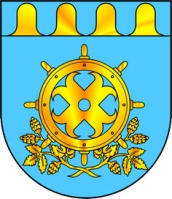 ЗВЕНИГОВО МУНИЦИПАЛ РАЙОНЫН  ДЕПУТАТ – ВЛАКЫН ПОГЫНЫН  ШЫМШЕ СОЗЫВШЕСОБРАНИЕ ДЕПУТАТОВ ЗВЕНИГОВСКОГО МУНИЦИПАЛЬНОГО РАЙОНАСЕДЬМОГО СОЗЫВА№ п/пМероприятиеМероприятиеСрок проведе-нияОтветственные за подготовку проектов и проведение мероприятия1.Сессионная деятельность1.Сессионная деятельность1.Сессионная деятельность1.Сессионная деятельность1.Сессионная деятельность1.1Сессия Собрания депутатов 1) Отчет Главы Звениговского муниципального района по итогам 2019 года и о планах на 2020 год 2) О внесении изменений в ранее принятые нормативно-правовые акты19 февраля19 февраляСобрание депутатов1.2Сессия Собрания депутатов 1) Об итогах социально-экономического развития муниципального района за 2019 год и его перспективе в  2020 году. 2) Об отчете об исполнении бюджета муниципального района за 2019 год.3) Инвестиционное послание главы Администрации Звениговского муниципального района на 2020 год 4) Об утверждении отчета об исполнении бюджета Звениговского муниципального района за 2019 год3) О внесении изменений в Устав Звениговского муниципального района15 апреля15 апреляСобрание депутатов, Администрация Звениговского муниципального района(по согласованию)1.3Сессия Собрания депутатов 1) О внесении изменений в ранее принятые нормативно-правовые акты17 июня17 июняСобрание депутатов1.4Сессия Собрания депутатов 1) О внесении изменений в ранее принятые нормативно-правовые акты16 сентября 16 сентября Собрание депутатов1.5Сессия Собрания депутатов 1) О принятии к исполнению осуществления части полномочий по решению вопросов местного значения органов местного самоуправления, расположенного на территории Звениговского муниципального района2) О внесении изменений в ранее принятые нормативно-правовые акты18 ноября 18 ноября Собрание депутатовАдминистрация Звениговского муниципального района(по согласованию)1.6Сессия Собрания депутатов 1) Об утверждении бюджета Звениговского муниципального района на 2021 г. и плановый период 2022, 2023 гг. 2) О внесении изменений в Устав Звениговского муниципального района 16 декабря16 декабряСобрание депутатовАдминистрация Звениговского муниципального района(по согласованию)1.7 Сессия Собрания депутатов 1) О прогнозном плане приватизации муниципального имущества Звениговского муниципального района Республики Марий Эл на 2021 г. и на плановый 2022 и 2023 гг. 2) О внесении изменений в ранее принятые нормативно-правовые акты 30 декабря 30 декабря Собрание депутатов 2.Нормотворческая работа2.Нормотворческая работа2.Нормотворческая работа2.Нормотворческая работа2.Нормотворческая работа2.1.Внесение изменений и дополнений в ранее принятые муниципальные нормативные правовые акты в целях их приведения в соответствие с принятыми федеральными и республиканскими законами.Внесение изменений и дополнений в ранее принятые муниципальные нормативные правовые акты в целях их приведения в соответствие с принятыми федеральными и республиканскими законами.в течение годаГлава Звениговского муниципального района,Консультант Собрания депутатов2.2Мониторинг проблем, возникающих в связи с представлением актов прокурорского реагирования и экспертных заключений Министерства юстиции Республики Марий Эл на принятые решения Собрания депутатов.Мониторинг проблем, возникающих в связи с представлением актов прокурорского реагирования и экспертных заключений Министерства юстиции Республики Марий Эл на принятые решения Собрания депутатов.в течение годаГлава Звениговского муниципального района,Консультант Собрания депутатовПредседатели постоянных комиссий3.Работа постоянных комиссий3.Работа постоянных комиссий3.Работа постоянных комиссий3.Работа постоянных комиссий3.Работа постоянных комиссий3.1.Заседания постоянных комиссий по рассмотрению плановых и контрольных вопросов, отнесенных к их ведению (регламентируются планами работы постоянных комиссий).Заседания постоянных комиссий по рассмотрению плановых и контрольных вопросов, отнесенных к их ведению (регламентируются планами работы постоянных комиссий).в течение года по отдельному графикуГлава Звениговского муниципального района,Председатели постоянных комиссий4.Деятельность депутатских групп4.Деятельность депутатских групп4.Деятельность депутатских групп4.Деятельность депутатских групп4.Деятельность депутатских групп4.1.Осуществляется в соответствии с Положением о депутатских группах.Осуществляется в соответствии с Положением о депутатских группах.в течение годаРуководители депутатских групп5.Деятельность Президиума Собрания депутатов5.Деятельность Президиума Собрания депутатов5.Деятельность Президиума Собрания депутатов5.Деятельность Президиума Собрания депутатов5.Деятельность Президиума Собрания депутатов5.1.Проведение заседаний Президиума Собрания депутатов, в том числе выездных (повестка заседаний формируется ежемесячно в соответствии с социально-экономической и общественно-политической обстановкой).Проведение заседаний Президиума Собрания депутатов, в том числе выездных (повестка заседаний формируется ежемесячно в соответствии с социально-экономической и общественно-политической обстановкой).в течение годаГлава Звениговского муниципального района5.2Проведение совместных заседаний:-с органами, созданными при администрации муниципального района (в сфере противодействия коррупции, профилактики правонарушений, муниципальной службы, имущественных и земельных отношений и. т.д.);-с молодежным парламентом муниципального района.Проведение совместных заседаний:-с органами, созданными при администрации муниципального района (в сфере противодействия коррупции, профилактики правонарушений, муниципальной службы, имущественных и земельных отношений и. т.д.);-с молодежным парламентом муниципального района.в течение годаГлава Звениговского муниципального района6.Дни депутата6.Дни депутата6.Дни депутата6.Дни депутата6.Дни депутата6.1 О ходе подготовки к празднованию 75-летия Победы в Великой Отечественной войне 1941-1945 гг. О ходе подготовки к празднованию 75-летия Победы в Великой Отечественной войне 1941-1945 гг.18 марта Президиум Собрания депутатов совместно с Администрацией Звениговского района(по согласованию)6.2О ходе реализации национальных проектов на территории Звениговского муниципального района в 2020 году О ходе реализации национальных проектов на территории Звениговского муниципального района в 2020 году 20 мая Президиум Собрания депутатов совместно с Администрацией Звениговского района(по согласованию)6.3Об итогах работы учреждений здравоохранения в Звениговском районеОб итогах работы учреждений здравоохранения в Звениговском районе21 октябряПрезидиум Собрания депутатов совместно ГБУ РМЭ «Звениговская ЦРБ»
(по согласованию)7.Взаимодействие Собрания депутатов с представительными органами муниципальных образований городских и сельских поселений7.Взаимодействие Собрания депутатов с представительными органами муниципальных образований городских и сельских поселений7.Взаимодействие Собрания депутатов с представительными органами муниципальных образований городских и сельских поселений7.Взаимодействие Собрания депутатов с представительными органами муниципальных образований городских и сельских поселений7.Взаимодействие Собрания депутатов с представительными органами муниципальных образований городских и сельских поселений7.1Совещания председателей Собраний депутатов поселений при Председателе Собрания депутатов муниципального района по координации совместной деятельности.Совещания председателей Собраний депутатов поселений при Председателе Собрания депутатов муниципального района по координации совместной деятельности.в течение годаГлава Звениговского муниципального района7.2Участие Председателя Собрания депутатов муниципального района на сессиях Собраний депутатов поселенийУчастие Председателя Собрания депутатов муниципального района на сессиях Собраний депутатов поселенийв течение годаГлава Звениговского муниципального района7.3Участие депутатов Собраний депутатов поселений в работе сессий и других мероприятиях Собрания депутатов муниципального района, организация встреч с избирателями, приемов граждан, рассмотрения писем и обращений.Участие депутатов Собраний депутатов поселений в работе сессий и других мероприятиях Собрания депутатов муниципального района, организация встреч с избирателями, приемов граждан, рассмотрения писем и обращений.в течение годаГлава Звениговского муниципального района7.4Оказание представительным органам поселений организационной и правовой помощи при подготовке и принятии ими нормативных правовых актов.Оказание представительным органам поселений организационной и правовой помощи при подготовке и принятии ими нормативных правовых актов.в течение годаГлава Звениговского муниципального района,Консультант Собрания депутатов7.5Поддержка в актуальном состоянии банка данных о депутатах представительных органов муниципальных образований городских и сельских поселенийПоддержка в актуальном состоянии банка данных о депутатах представительных органов муниципальных образований городских и сельских поселенийв течение годаГлава Звениговского муниципального района,Консультант Собрания депутатов8.Взаимодействие Собрания депутатов с Государственным Собранием и Советом муниципальных образований  Республики Марий Эл8.Взаимодействие Собрания депутатов с Государственным Собранием и Советом муниципальных образований  Республики Марий Эл8.Взаимодействие Собрания депутатов с Государственным Собранием и Советом муниципальных образований  Республики Марий Эл8.Взаимодействие Собрания депутатов с Государственным Собранием и Советом муниципальных образований  Республики Марий Эл8.Взаимодействие Собрания депутатов с Государственным Собранием и Советом муниципальных образований  Республики Марий Эл8.1Участие Председателя Собрания депутатов, членов Президиума, руководителей постоянных комиссий в работе сессий Государственного Собрания Республики Марий Эл, заседаниях Президиума, Днях депутата, парламентских слушаниях.Участие Председателя Собрания депутатов, членов Президиума, руководителей постоянных комиссий в работе сессий Государственного Собрания Республики Марий Эл, заседаниях Президиума, Днях депутата, парламентских слушаниях.в течение годаПрезидиум Собрания депутатов8.2Участие депутатов Государственного Собрания Республики Марий Эл в работе сессий и других мероприятиях, проводимых Собранием депутатов муниципального района.Участие депутатов Государственного Собрания Республики Марий Эл в работе сессий и других мероприятиях, проводимых Собранием депутатов муниципального района.в течение годаГлава Звениговского муниципального района8.3Проведение встреч депутатов Собрания депутатов с депутатами Государственного Собрания Республики Марий Эл по обмену опытом депутатской работы.Проведение встреч депутатов Собрания депутатов с депутатами Государственного Собрания Республики Марий Эл по обмену опытом депутатской работы.в течение годаГлава Звениговского муниципального района8.4Проведение совместных встреч с избирателями, приема граждан и рассмотрения писем и обращений.Проведение совместных встреч с избирателями, приема граждан и рассмотрения писем и обращений.в течение годаГлава Звениговского муниципального района8.5Участие Председателя Собрания депутатов в мероприятиях Совета муниципальных образований Республики Марий ЭлУчастие Председателя Собрания депутатов в мероприятиях Совета муниципальных образований Республики Марий Элв течение годаГлава Звениговского муниципального района8.6Обмен информационными и справочными материалами между Государственным Собранием Республики Марий Эл и Советом муниципальных образований Республики Марий Эл с Собранием депутатов муниципального районаОбмен информационными и справочными материалами между Государственным Собранием Республики Марий Эл и Советом муниципальных образований Республики Марий Эл с Собранием депутатов муниципального районав течение годаГлава Звениговского муниципального района,Консультант Собрания депутатов9.Развитие контактов с представительными органами муниципальных районов и городских округов Республики Марий Эл9.Развитие контактов с представительными органами муниципальных районов и городских округов Республики Марий Эл9.Развитие контактов с представительными органами муниципальных районов и городских округов Республики Марий Эл9.Развитие контактов с представительными органами муниципальных районов и городских округов Республики Марий Эл9.Развитие контактов с представительными органами муниципальных районов и городских округов Республики Марий Эл9.1.Изучение и обмен нормативными правовыми актами и другими материалами, в том числе через раздел «Собрание депутатов» на сайте Звениговского муниципального района в информационно-телекоммуникационной сети «Интернет»Изучение и обмен нормативными правовыми актами и другими материалами, в том числе через раздел «Собрание депутатов» на сайте Звениговского муниципального района в информационно-телекоммуникационной сети «Интернет»в течение годаКонсультант  Собрания депутатов9.2.Организация поездок в муниципальные районы и городские округа для изучения опыта работы представительных органов.Организация поездок в муниципальные районы и городские округа для изучения опыта работы представительных органов.в течение годаГлава Звениговского муниципального района10.Взаимодействие Собрания депутатов с прокуратурой района10.Взаимодействие Собрания депутатов с прокуратурой района10.Взаимодействие Собрания депутатов с прокуратурой района10.Взаимодействие Собрания депутатов с прокуратурой района10.Взаимодействие Собрания депутатов с прокуратурой района10.1Встречи членов Президиума с руководством прокуратуры по вопросам соответствия принимаемых решений действующему федеральному и республиканскому законодательству.Встречи членов Президиума с руководством прокуратуры по вопросам соответствия принимаемых решений действующему федеральному и республиканскому законодательству.ежеквартальноПрезидиум Собрания депутатов,Прокуратура Звениговского района
(по согласованию)10.2Взаимное сочетание превентивной деятельности прокуратуры и Собрания депутатов на стадии предварительного рассмотрения проектов решений с целью повышения качества правового регулирования:-направление в прокуратуру проектов решений Собрания депутатов;-подготовка прокуратурой экспертных заключений на проекты решений, вносимые на рассмотрение сессий Собрания депутатов;-участие руководителей прокуратуры в работе сессий и других мероприятиях Собрания депутатов;-участие заместителя прокурора района в нормотворческой деятельности Собрания депутатовВзаимное сочетание превентивной деятельности прокуратуры и Собрания депутатов на стадии предварительного рассмотрения проектов решений с целью повышения качества правового регулирования:-направление в прокуратуру проектов решений Собрания депутатов;-подготовка прокуратурой экспертных заключений на проекты решений, вносимые на рассмотрение сессий Собрания депутатов;-участие руководителей прокуратуры в работе сессий и других мероприятиях Собрания депутатов;-участие заместителя прокурора района в нормотворческой деятельности Собрания депутатовв течение годаГлава Звениговского муниципального района,Консультант Собрания депутатов,
Прокуратура Звениговского района
(по согласованию)11.Взаимодействие Собрания депутатов с молодежным парламентом11.Взаимодействие Собрания депутатов с молодежным парламентом11.Взаимодействие Собрания депутатов с молодежным парламентом11.Взаимодействие Собрания депутатов с молодежным парламентом11.Взаимодействие Собрания депутатов с молодежным парламентом11.1Проведение деловых встреч Председателя Собрания депутатов с президиумом молодежного парламента.Проведение деловых встреч Председателя Собрания депутатов с президиумом молодежного парламента.в течение годаГлава Звениговского муниципального района,
Председатель Молодежного парламента11.2Участие Председателя Собрания депутатов в работе молодежного парламента.Участие Председателя Собрания депутатов в работе молодежного парламента.в течение годаГлава Звениговского муниципального района11.3Участие членов молодежного парламента в работе сессий Собрания депутатов, Днях депутата.Участие членов молодежного парламента в работе сессий Собрания депутатов, Днях депутата.в течение годаГлава Звениговского муниципального района11.4Проведение совместных заседаний президиума молодежного парламента и Президиума Собрания депутатов.Проведение совместных заседаний президиума молодежного парламента и Президиума Собрания депутатов.в течение годаГлава Звениговского муниципального района12.Контрольная деятельность Собрания депутатов12.Контрольная деятельность Собрания депутатов12.Контрольная деятельность Собрания депутатов12.Контрольная деятельность Собрания депутатов12.Контрольная деятельность Собрания депутатов12.1Рассмотрение на сессиях Собрания депутатов вопросов исполнения ранее принятых решенийРассмотрение на сессиях Собрания депутатов вопросов исполнения ранее принятых решенийв течение годаГлава Звениговского муниципального района,Консультант Собрания депутатов12.2Контроль за реализацией органами и должностными лицами местного самоуправления принятых на сессиях Собрания депутатов решений, касающихся их полномочий.Контроль за реализацией органами и должностными лицами местного самоуправления принятых на сессиях Собрания депутатов решений, касающихся их полномочий.в течение годаГлава Звениговского муниципального района,Консультант Собрания депутатов13.Информационное обеспечение работы Собрания депутатов13.Информационное обеспечение работы Собрания депутатов13.Информационное обеспечение работы Собрания депутатов13.Информационное обеспечение работы Собрания депутатов13.Информационное обеспечение работы Собрания депутатов13.1Встречи депутатов Собрания депутатов с избирателями, отчеты депутатов перед избирателями.Встречи депутатов Собрания депутатов с избирателями, отчеты депутатов перед избирателями.в течение годаГлава Звениговского муниципального района,Консультант Собрания депутатов13.2Освещение работы Собрания депутатов в печатных средствах массовой информации, в разделе «Собрание депутатов» на сайте Звениговского муниципального района в информационно-телекоммуникационной сети «Интернет».Освещение работы Собрания депутатов в печатных средствах массовой информации, в разделе «Собрание депутатов» на сайте Звениговского муниципального района в информационно-телекоммуникационной сети «Интернет».в течение годаКонсультант Собрания депутатов13.3Организация публикации официальных документов Собрания депутатов в районной газете «Звениговская неделя», в разделе «Собрание депутатов» на сайте Звениговского муниципального района в информационно-телекоммуникационной сети «Интернет».Организация публикации официальных документов Собрания депутатов в районной газете «Звениговская неделя», в разделе «Собрание депутатов» на сайте Звениговского муниципального района в информационно-телекоммуникационной сети «Интернет».в течение годаКонсультант Собрания депутатов13.4Систематизация и аналитический обзор документов, принимаемых федеральными и республиканскими органами, а также периодической печати и литературы, поступающей в Собрание депутатов.Систематизация и аналитический обзор документов, принимаемых федеральными и республиканскими органами, а также периодической печати и литературы, поступающей в Собрание депутатов.в течение годаКонсультант Собрания депутатов13.5Ведение хроники деятельности Собрания депутатовВедение хроники деятельности Собрания депутатовв течение годаКонсультант Собрания депутатов